TARIFS LUDOTHEQUE SEPTEMBRE 2022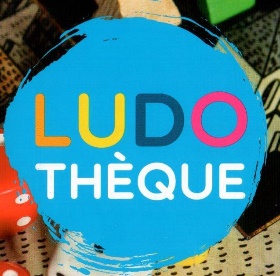 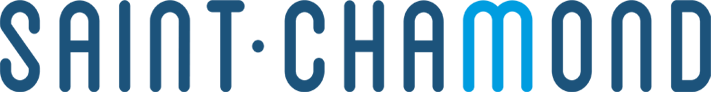 FAMILLE SAINT CHAMONDFAMILLE HORS COMMUNEINDIVIDUEL PROFESSIONNELSTRUCTURE SAINT CHAMONDSTRUCTURE HORS COMMUNEABONNEMENT25.50 €+ 5 JEUX GRATUITS30.50 €+ 5 JEUX GRATUITS10.50 €60.50€64.50 €CARTE 5 JEUX10 €12 €10 €10 €12 €CARTE 10 JEUX19.50€23.50 €19.50 €19.50€23.50€CARTE 20 JEUX35.50 €41 €35.50 €35.50 €41 €